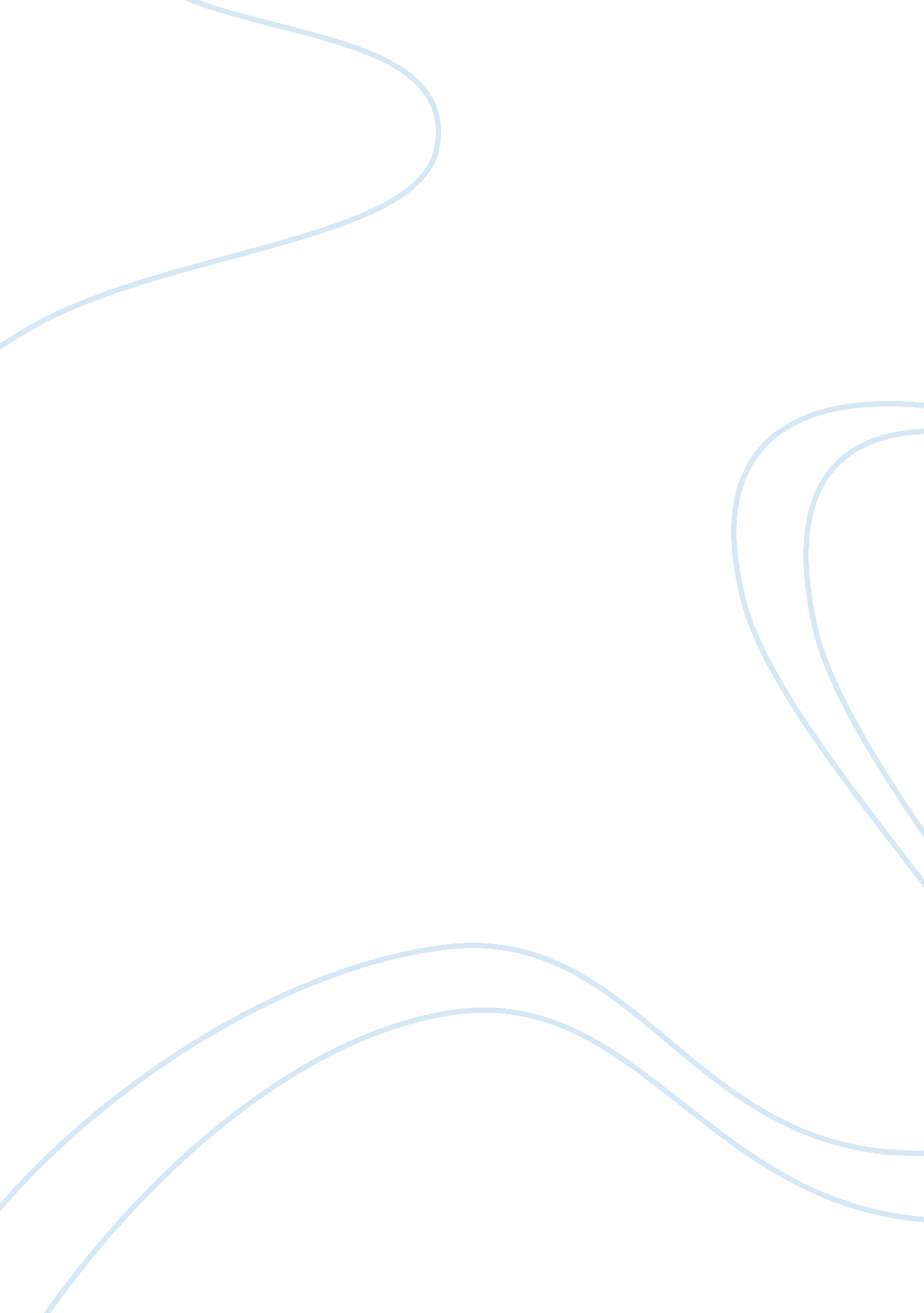 Why am i iinterested in mba program of ggsb, and how do i see it helping me to re...Linguistics, English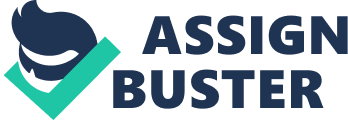 ﻿I must emphasize that definition of success varies from person to person, depending upon the circumstances and the ambitions. In my opinion long terms success means fulfilling one’s long cherished dreams and gaining recognition as an expert in the chosen field. Having gained good enough experience and exposure in a well known Russian company, I found that in order to manage a task or a team one must have updated information about the art of management as well. Working as the Chief Technical Officer (CTO) in a famous system-integrator company of Russia, effectively managing the teams for an efficient output becomes a routine affair. Though the experience gained over the years comes handy for resolving the issues and moving ahead, but at times I do feel that tasks like human resources management happen to be quite specialized tasks, requiring fullest attention to solicit due cooperation from the team members. Therefore I started looking out for opportunities for studying a management course. 
Good education as such, helps in enriching the knowledge and broadening the horizon of an individual. Therefore, after discussing the issue with some of my close associates I came to the conclusion that a Master’s degree in Management from a reputed Institution not only helps in learning the techniques of dealing with adverse circumstances, but it will certainly help me in enhancing my confidence level. The Grenoble Graduate School of Business is one of the prime institutions offering a number of academic programs ranging from undergraduate courses to the doctoral and executive education programs. 
As of now my future plans hinge very much around a Master’s Degree in Management from Grenoble Graduate School of Business. Well, having observed the functioning of the corporate sector, I find it quite a bit of necessity that one must be qualified and knowledgeable enough on how to manage the issues and the resources. I have realized that in order to find an acceptable and desired solution to an issue, it is of utmost importance that the issue is taken up in an appropriate manner. The Grenoble Graduate School is known to keep a balance between theoretical studies and applied learning. This will certainly provide me an opportunity to have practical hands-on training, constantly focused on the real world. 
Today we are living in a society where competition is all pervasive. Be it the manners in which people compete for the jobs or for performances. On the one hand such high level of competition helps in enhancing productivity and efficiency, but on the other hand such fast paced life also results in undue increase in tension in the minds of the individual. The level of tension mounts if the individual is not able to correlate the issues on hand. A Master’s degree from a reputed school will provide me systematic knowledge about the prevailing social and economic patterns besides updating my managerial skills. This will help in preparing analytical frameworks for understanding and analyzing the operations within a corporate environment. 